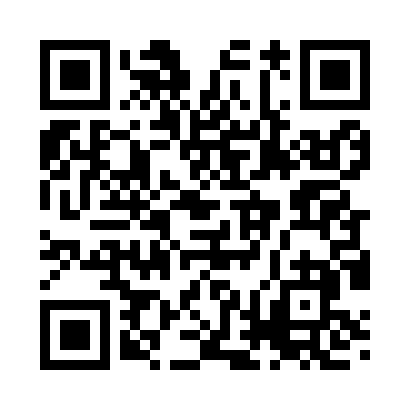 Prayer times for North Tunbridge, Vermont, USAMon 1 Jul 2024 - Wed 31 Jul 2024High Latitude Method: Angle Based RulePrayer Calculation Method: Islamic Society of North AmericaAsar Calculation Method: ShafiPrayer times provided by https://www.salahtimes.comDateDayFajrSunriseDhuhrAsrMaghribIsha1Mon3:215:1212:545:008:3610:262Tue3:225:1212:545:018:3610:263Wed3:235:1312:545:018:3610:254Thu3:245:1312:545:018:3510:255Fri3:255:1412:555:018:3510:246Sat3:265:1512:555:018:3510:237Sun3:275:1512:555:018:3410:228Mon3:285:1612:555:018:3410:229Tue3:295:1712:555:018:3310:2110Wed3:305:1812:555:018:3310:2011Thu3:325:1912:565:018:3210:1912Fri3:335:1912:565:018:3210:1813Sat3:345:2012:565:018:3110:1714Sun3:365:2112:565:008:3010:1615Mon3:375:2212:565:008:3010:1416Tue3:385:2312:565:008:2910:1317Wed3:405:2412:565:008:2810:1218Thu3:415:2512:565:008:2710:1119Fri3:435:2612:565:008:2710:0920Sat3:445:2712:564:598:2610:0821Sun3:455:2812:564:598:2510:0622Mon3:475:2912:564:598:2410:0523Tue3:495:3012:564:598:2310:0424Wed3:505:3112:564:588:2210:0225Thu3:525:3212:564:588:2110:0126Fri3:535:3312:564:588:209:5927Sat3:555:3412:564:578:199:5728Sun3:565:3512:564:578:189:5629Mon3:585:3612:564:578:169:5430Tue3:595:3712:564:568:159:5231Wed4:015:3812:564:568:149:51